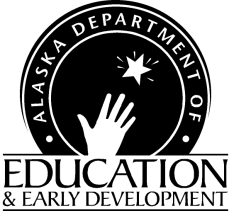 Summer Food Service Program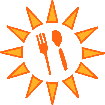 Program BulletinChild Nutrition ProgramsFinance & Support ServicesP.O. Box 110500 Juneau, Alaska  99811-0500Phone (907) 465-4788To:	SFSP SponsorsProgram ReviewersFrom:	Jo DawsonProgram ManagerDate: February 7, 2019Bulletin: 2019-3Subject: USDA Policy Memos and InformationUSDA Policy Memos, Information, and Guidance (repeat):SFSP Update of Food Crediting in Child Nutrition ProgramsSFSP 1-2019 Summer Food Service Program Memoranda Rescission Additional Topics:SFSP Intent to OperateSFSP Training RegistrationSFSP 2019 Renewal ProcessSFSP WaiversWebinar:  Summer Meals Policy Rescission UpdateWebinar:  Successful Partnerships to Strengthen Summer Meals ProgrammingProgram changes as a result of USDA Policy Memos are to be implemented immediately.  Please file this bulletin for reference, guidance, and compliance with the Summer Food Service Program. Feel free to call the Child Nutrition Programs office if you need further clarification.USDA Policy Memos, Information, and Guidance:SFSP 02-2019Update of Food Crediting in Child Nutrition Programs(previously distributed in Bulletin 2019-2)This memorandum informs stakeholders on the progress made by the Food and Nutrition Service (FNS) in updating the food crediting system for all Child Nutrition Programs (CNP), including the National School Lunch Program, School Breakfast Program, Child and Adult Care Food Program, and Summer Food Service Program. This is a first step by FNS towards improving CNP crediting system to best address today’s evolving food and nutrition environment and meet the needs of those operating and benefiting from the CNPs. Crediting guidelines specify how individual food items contribute to the CNP meal patterns. Crediting information is conveyed through technical assistance materials, such as the Food Buying Guide for Child Nutrition Programs.SFSP 1-2019Summer Food Service Program Memoranda Rescission(previously distributed in Bulletin 2019-1)This memoranda provides guidance on the status of nationwide waivers of statutory and regulatory requirements in the Summer Food Service Program (SFSP). In 2017, the USDA Office of Inspector General (OIG) conducted a review of USDA Food and Nutrition Services (FNS) controls over SFSP. In response to the OIG Audit Report, FNS agreed to work with the USDA Office of the General Counsel (OGC) to assess whether current nationwide waivers issued through policy memoranda are in compliance with the statutory waiver authority requirements set forth in Section 12(1) of the Richard B. Russell National School Lunch Act (NSL), 42 U.S.C. 1760(1). As part of this ongoing review, FNS concluded that six policy memoranda waived SFSP requirements in a manner not fully consistent with all requirements as outlined in the NSLA. FNS is rescinding these specified waivers effective immediately. Please see the policy memoranda for more information.Additional Topics: SFSP Intent to OperateEnclosed with this program bulletin, please find the program year 2019 Intent to Operate form.  Please complete this form for all sites that are returning, and indicate any sites that will not be in operation this year.  Please return this form as soon as you are able, to assist our office with planning purposes.SFSP Training RegistrationSummer Food Service Program annual training is required by federal regulations for all new and returning sponsors of the USDA Summer Food Service Program. The following training dates will be offered this spring:Face-to-face training for all new and returning sponsors will be held in Anchorage at the ACS Business Center at 600 E 36th Ave on Tuesday, April 16, 2018. Those traveling from outside of Anchorage will need to find their own hotel accommodations. Distance training via WebEx for all non-school sponsors, new and returning, will be held on Wednesday, April 23, 2018.Distance training via WebEx for all school district sponsors, new and returning, will be held on Wednesday, April 25, 2018.Please complete the attached training registration form and return to our offices.SFSP 2019 Renewal ProcessAll renewal forms will be posted in the CNP Web under 2019 in the Packet Tab.  These forms have been submitted to our database contractor.  We are the process of upgrading the CNP Web so if you need the forms before they have been posted, please contact me or Dan Hysell and we can email the forms to you.It is important to note that due to federal requirements, we can no longer accept late renewals at the site or sponsor level.  All documents must be submitted to our office, complete and ready to process no less than 30-days prior to program operation.  Meals served prior to renewal cannot be claimed for reimbursement.  SFSP WaiversAlaska Child Nutrition Programs will be submitting waiver requests as a result of SFSP1-2019 which rescinded operational waivers on a nationwide level.  Guidance from USDA is that the waivers must be received 60 days prior to program implementation (mid-May for Alaska). Until we receive approval for the waiver requests, we must hold all SFSP sponsors to the requirements as resulting from the rescission.  If you have programs that may not be able to operate without the waiver, please advise our office so that we can track that.  Webinar:  Summer Meals Policy Rescission Update 2/12/19 9:00amJoin Feeding America, FRAC, and No Kid Hungry to learn more about recently rescinded USDA Summer Food Service Program policy waivers. This webinar will walk through the history of the waivers, the specific policy changes, what this means for summer meal providers, and opportunities for sponsors and states to minimize the impact. Register for the Webinar:  Summer Meals Policy RescissionWebinar:  Successful Partnerships to Strengthen Summer Meals Programming 2/14/19 10:00amEffective community partnerships are vital to make sure families know and trust summer meals programming in their communities, and that existing community assets such as enrichment programming, transportation, and funding are coordinated to maximize the impact of these programs. While program partnerships focused specifically on summer meals are essential, a systems-level approach may also provide benefits for summer meals in addition to a wider range of other programs or services. Join Share Our Strength to learn how these different pieces of the puzzle fit together in efforts to end hunger within communities. Register for the Webinar:  Successful Partnerships to Strengthen Summer Meals Programming .Contact Information
Vacant(907) 465-4788Dan Hysell, Education Program AssistantDan Hysell (dan.hysell@alaska.gov)(907) 465-4969Commonly Used AcronymsSFSP – Summer Food Service ProgramCNP – Child Nutrition ProgramsWRO – Western Region Office
FNS – Food & Nutrition ServicesFNSRO-Food & Nut. Services Reg. Office
USDA – U.S. Department of AgricultureEED – Education & Early DevelopmentNon-Discrimination Statement:In accordance with Federal civil rights law and U.S. Department of Agriculture (USDA) civil rights regulations and policies, the USDA, its Agencies, offices, and employees, and institutions participating in or administering USDA programs are prohibited from discriminating based on race, color, national origin, sex, disability, age, or reprisal or retaliation for prior civil rights activity in any program or activity conducted or funded by USDA.Persons with disabilities who require alternative means of communication for program information (e.g. Braille, large print, audiotape, American Sign Language, etc.), should contact the Agency (State or local) where they applied for benefits. Individuals who are deaf, hard of hearing or have speech disabilities may contact USDA through the Federal Relay Service at (800) 877-8339.  Additionally, program information may be made available in languages other than English.To file a program discrimination complaint, complete the USDA Program Discrimination Complaint Form, AD-3027, found online at: How to File a Complaint and at any USDA office or write a letter addressed to USDA and provide in the letter all of the information requested in the form. To request a copy of the complaint form, call (866) 632-9992. Submit your completed form or letter to USDA by:(1) 	mail: U.S. Department of Agriculture Office of the Assistant Secretary for Civil Rights 1400 Independence Avenue, SW Washington, D.C. 20250-9410;(2)	fax: (202) 690-7442; or(3)	email: USDA Complaint Email (program.intake@usda.gov).This institution is an equal opportunity provider.